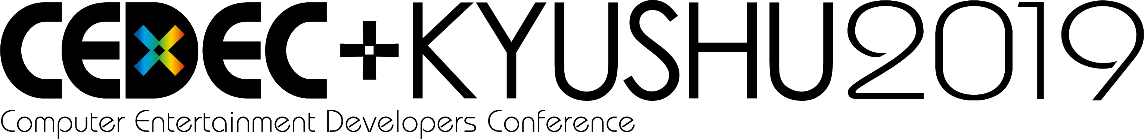 ■登録規定　登録できるメディアは、次の各項のいずれかに該当する報道関係といたします。① 第3種郵便物認可を取得し定期刊行物を発行している新聞社・出版社の編集者・記者・カメラマン② 上記定期刊行物に署名記事の掲載実績をもつフリージャーナリスト、ライターの方③ 法人が開設するインターネット上のニュースまたは情報系サイト制作会社の編集者・記者・スタッフ④ BS･CS･ケーブルテレビを含むテレビ番組制作会社・記者・および撮影スタッフ⑤ ラジオ番組制作会社・記者・およびスタッフ⑥ 上記編集・制作会社または編集部と取材委託契約を結んでいるライター・カメラマン⑦ 別途定める取材規定遵守に承諾いただける方※ 個人でブログを開設している方、広告代理店・ＰＲ、調査会社・証券会社アナリストは対象外とさせていただきます。※ 各メディアの登録に関しては、CEDEC+KYUSHU 2019実行委員会の判断によるものとし、　　　上記登録規定に含まれない場合は、CEDEC+KYUSHU 2019実行委員会にて別途協議いたします。■登録申請・登録申請は、新聞社・雑誌社等各メディアの部門ごとに行っていただくこととします。・登録申請内容は、2P目の「CEDEC+KYUSHU 2019　メディア 取材登録申請書」をご確認ください。・取材委託契約を結んでいるライター・カメラマン等は、委託契約先から登録申請いただきます。・所定の登録申請書式に記載いただき、必要に応じて別途定める資料を添付し、　CEDEC+KYUSHU 2019事務局に申請いただきます。 ・登録申請は、2019年11月22日（金）まで随時、受け付けるものとします。■登録・CEDEC+KYUSHU 2019実行委員会が、登録申請内容を確認し、登録します。・原則として、取材規定に反した場合は登録を取り消させていただきます。■会場取材・CEDEC+KYUSHU 2019当日は、必ずプレス受付にお越しください。・プレス受付では、本人確認資料（社員証、複数枚の名刺、運転免許証 等）の提示をお願いいたします。　・原則として、メディアパートナー（※下記参照） の登録は当日会場では受け付けておりません。■取材規定すべてのセッション、イベントの撮影は、原則静止画像のみとさせて頂きます。　　　※テレビメディアの動画撮影に関しては別途CEDEC+KYUSHU 2019事務局にご相談ください。② 　撮影範囲は、講師本人、講演内容タイトルスライドおよび講師が許可したスライドとさせていただきます。 　　　※撮影および取材・報道記事掲載が禁じられたセッションにつきましては、事前にお知らせします。CEDEC+KYUSHU 2019事務局が取材･報道を許可した場合であっても、講演中の講師本人から取材中のメディア各位に対して、撮影および講演内容のメモ、報道に関して禁止の要請があった場合は、準じていただきます。 受講者、講演者、主催者の権利保護の観点から、基調講演、特別招待セッションほか、すべてのセッション、イベントについて全講演コメントの再録記事掲載は不可とさせていただきます。 基調講演、特別招待セッションほか、すべてのセッション、イベントについて動画・音声のインターネット配信・放映による報道は、動画放映時間数に関わらず不可とさせていただきます。  登録規定・取材規定を遵守することを承諾し、CEDEC+KYUSHU 2019メディア登録を申請します。※ 新規登録申請の際は、必ずをお願い申し上げます。 ■CEDEC+KYUSHU 2019　メディア登録者名簿※記入欄が不足する場合は、用紙をコピーしてご使用ください。メディアパートナー登録希望あり　　／　　希望なしメディアパートナー登録イベント当日の取材および事前告知　　／　　事前告知のみ　　　ああああああああ登録社名貴媒体名新聞　雑誌　テレビ　ラジオ　WEBその他（具体的に記載してください。　　　　　　　　　　　　　　　　　　　　　　　　　　　　　　　　　　　　　）貴媒体URL登録責任者名部署・役職E-mail住所〒TEL登録者名（記者・撮影スタッフ）部署名部署名氏名E-mail登録者名（記者・撮影スタッフ）1登録者名（記者・撮影スタッフ）2委託契約取材記者または撮影スタッフ所属（社）名所属（社）名氏名E-mail委託契約取材記者または撮影スタッフ1委託契約取材記者または撮影スタッフ2